ГОСТ 9533-81 Кельмы, лопатки и отрезовки. Технические условияГОСТ 9533-81

Группа Ж36
МЕЖГОСУДАРСТВЕННЫЙ СТАНДАРТ


КЕЛЬМЫ, ЛОПАТКИ И ОТРЕЗОВКИ

Технические условия

Trowels, tuck pointing tools. Specifications

ОКП 48 3320Дата введения 1982-01-01
ИНФОРМАЦИОННЫЕ ДАННЫЕ1. РАЗРАБОТАН И ВНЕСЕН Министерством строительного, дорожного и коммунального машиностроения

РАЗРАБОТЧИКИА.И.Полунин (руководитель темы), Э.В.Зайцева, Н.И.Федоров2. УТВЕРЖДЕН И ВВЕДЕН В ДЕЙСТВИЕ Постановлением Государственного комитета СССР по делам строительства от 18.12.80 N 1973. ВЗАМЕН ГОСТ 9533-714. ССЫЛОЧНЫЕ НОРМАТИВНО-ТЕХНИЧЕСКИЕ ДОКУМЕНТЫ
5. ПЕРЕИЗДАНИЕ


Настоящий стандарт распространяется на кельмы, лопатки и отрезовки, применяемые при производстве бетонных, каменных, штукатурных, плиточных и других видов отделочных работ.

1. ТИПЫ И ОСНОВНЫЕ РАЗМЕРЫ1.1. Кельмы, лопатки и отрезовки в зависимости от назначения должны изготовляться следующих типов, указанных в табл.1.
Таблица 11.2. Основные размеры кельм, лопаток и отрезовок должны соответствовать указанным на черт.1-8 и в табл.2.
1.3. Конструкции и размеры деталей кельм, лопаток или отрезовок указаны на черт.1-17 и в таблице приложения.1.4. Условные обозначения кельм, лопаток или отрезовок должны состоять из обозначения типа или типоразмера изделия его исполнения и обозначения настоящего стандарта.

Пример условного обозначения кельмы типа КБ исполнения 1:КБ1 ГОСТ 9533-81Черт.1. Кельма типа КБ. Исполнение 1

Кельма типа КБ

Исполнение 1 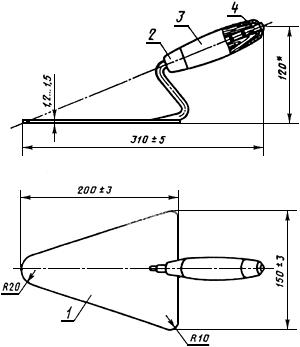 ________________* Размер для справок.
1 - полотно с кронштейном; 2 - колпачок; 3 - ручка; 4 - грибок

Черт.1Черт.1. Кельма типа КБ. Исполнение 2
Исполнение 2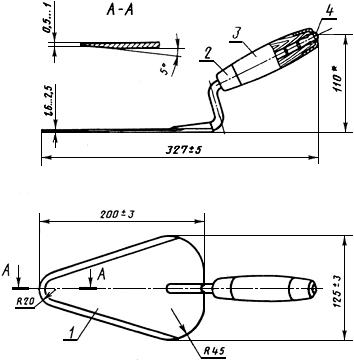 ________________* Размер для справок.
1 - полотно с кронштейном; 2 - колпачок; 3 - ручка; 4 - грибок

Черт.2Черт.3. Кельма типа КП
Кельма типа КП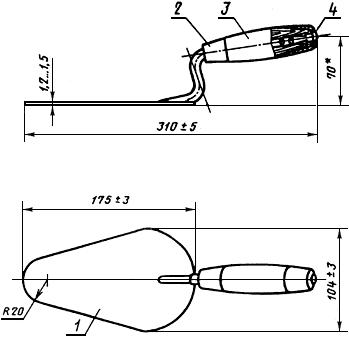 __________________* Размеры для справок.
1 - полотно с кронштейном; 2 - колпачок; 3 - ручка; 4 - грибок

Черт.3Черт.4. Кельма типа КШ
Кельма типа КШ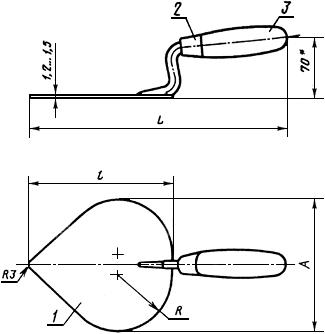 ________________* Размеры для справок.
1 - полотно с кронштейном; 2 - колпачок; 3 - ручкаЧерт.4Черт.5. Кельма типа КО
Кельма типа КО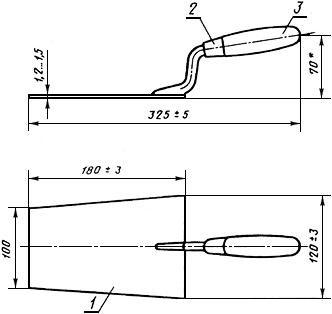 __________________* Размеры для справок.
1 - полотно с кронштейном; 2 - колпачок; 3 - ручка

Черт.5Черт.6. Лопатка типа ЛП
Лопатка типа ЛП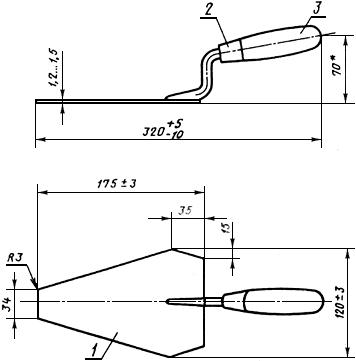 __________________
* Размеры для справок.
Черт.6Черт.7. Лопатка типа ЛКЛопатка типа ЛК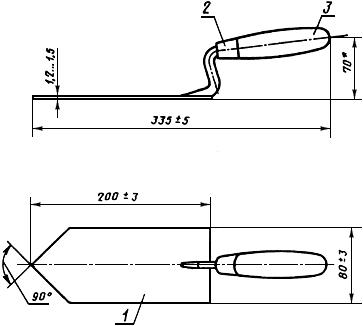 ________________* Размеры для справок.
1 - полотно с кронштейном; 2 - колпачок; 3 - ручка 

Черт.7Черт.8. Отрезовка типа ОШ
Отрезовка типа ОШ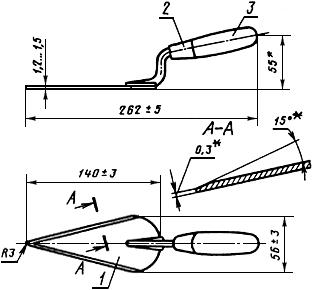 __________________
* Размеры для справок.
Черт.8Таблица 2 мм2. ТЕХНИЧЕСКИЕ ТРЕБОВАНИЯ2.1. Кельмы, лопатки и отрезовки должны изготовляться в соответствии с требованиями настоящего стандарта по рабочим чертежам и образцам-эталонам, согласованным с базовой организацией по стандартизации ручного инструмента и утвержденным в установленном порядке.2.2. Материалы для изготовления деталей кельм, лопаток и отрезовок должны соответствовать указанным в табл.3.
Таблица 3Примечания:1. Допускается изготовлять грибки из заклепок по ГОСТ 10299. При этом заклепки должны быть из стали марок, указанных в таблице.2. Листовая сталь для изготовления колпачков должна соответствовать в части нормируемых показателей - 1-й категории, II группе отделки (для холоднокатаной), III группе отделки (для горячекатаной), вытяжке Г по ГОСТ 16523*.
________________
* На территории Российской Федерации ГОСТ 16523-89 не действует. Действует ГОСТ 16523-97. - Примечание изготовителя базы данных.
2.3. Полотна кельм, лопаток и отрезовок должны быть термически обработанными и иметь твердость 40...52 .

Твердость полотна в зоне сварки полотна с кронштейном не должна быть менее 27  на расстоянии до 20 мм по обе стороны от оси полотна.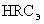 2.4. Древесина для ручек должна быть здоровой, без трещин, гнили и прорости.

На поверхности ручки допускается не более двух здоровых вполне сросшихся сучков диаметром до 10 мм.

Остальные дефекты и пороки не должны превышать норм, установленных для пиломатериалов 1-го сорта по ГОСТ 2695-71*.
________________
* На территории Российской Федерации документ действует ГОСТ 2695-83. - Примечание изготовителя базы данных.
2.5. Влажность древесины для ручек не должна быть более 12%.2.6. Кронштейны кельм, лопаток и отрезовок должны соединяться с полотнами дуговой сваркой в среде углекислого газа или ацетилено-кислородной сваркой. Швы сварных соединений должны быть ровными, плотными, без шлаковых включений, непроваров, наплывов, прожогов и отступлений от размеров шва.

Кронштейны отрезовок допускается соединять с полотнами контактно-рельефной сваркой.

Полотна кельм с кронштейнами могут быть изготовлены цельнокованными.2.7. Сварное соединение должно выдерживать статическую нагрузку  не менее:2450 Н (250 кгс) - для кельм и лопаток;1176 Н (120 кгс) - для отрезовки.2.8. Деревянные ручки кельм, лопаток и отрезовок должны иметь на переднем конце колпачки. Ручки кельм типов КБ и КП должны дополнительно иметь на заднем конце колпачки и грибки.

Примечание. Колпачки не устанавливаются на ручки, изготавливаемые из пластмассы.

2.9. Колпачки должны быть плотно насажены на ручки.

Превышение поверхности колпачка над ручкой не допускается.2.10. Ручки должны быть плотно насажены на кронштейны, выдерживать сопротивление крутящему моменту не менее 9,8 Н·м (1 кгс·м) и стягивающее усилие не менее:

- для кельм и лопаток:735 Н (75 кгс) - с деревянной ручкой;490 Н (50 кгс) - с пластмассовой ручкой;

- для отрезовок:294 Н (30 кгс) - с деревянной ручкой;196 Н (20 кгс) - с пластмассовой ручкой.2.11. Отклонение от симметричности кронштейна и полотна относительно общей оси симметрии не должно быть более 2 мм.2.12. Отклонение от перпендикулярности кронштейна в заданном направлении относительно плоскости полотна не должно быть более 1 мм.2.13. Отклонение от плоскостности полотна не должно быть более 2 мм.2.14. Отклонение от прямолинейности кромок полотен (за исключением закругленных участков) не должно быть более 0,5 мм на всей длине полотна.2.15. Полотна и кронштейны кельм, лопаток и отрезовок должны иметь лакокрасочное покрытие.

Допускается применять другие виды покрытий, обеспечивающих антикоррозионную защиту изделий.

Полотна, изготовленные из термообработанной полированной ленты, должны иметь покрытие в зоне сварки.2.16. Колпачки и грибки должны иметь покрытие Ц12хр или Хим.Окс.прм по ГОСТ 9.306.

Металлические и окисные покрытия должны соответствовать ГОСТ 9.301, условия эксплуатации - группе Ж по ГОСТ 9.303.

Допускается применять другие виды покрытий по ГОСТ 9.303.2.17. Деревянные ручки должны быть окрашены эмалями ярких тонов или покрыты лаком НЦ-218, НЦ-221, НЦ-222 или НЦ-228 по ГОСТ 4976.2.18. Лакокрасочные покрытия должны соответствовать классу V по ГОСТ 9.032, условия эксплуатации - группе У1 по ГОСТ 9.104.2.19. Ручки, изготовленные из пластмассы, на поверхности должны иметь рельефную насечку.
3. ПРАВИЛА ПРИЕМКИ3.1. Кельмы, лопатки и отрезовки должны быть приняты техническим контролем предприятия-изготовителя.3.2. Приемку и поставку кельм, лопаток и отрезовок производят партиями.

Размер партии устанавливается соглашением сторон. Партия должна состоять из изделий одного наименования и типа или типоразмера, изготовленных из одинакового материала и по одной технологии.3.3. Потребитель имеет право проводить контрольную проверку качества кельм, лопаток и отрезовок, применяя при этом порядок отбора образцов и методы испытаний, указанные в настоящем стандарте.3.4. При проверке кельм, лопаток и отрезовок на соответствие требованиям пп.1.2, 2.1 (в части соответствия рабочим чертежам), 2.3-2.5; 2.11-2.14 применяют двухступенчатый контроль, для чего от партии отбирают кельмы, лопатки или отрезовки в выборку в соответствии с табл.4.

Таблица 43.5. Партию кельм, лопаток или отрезовок принимают, если количество дефектных кельм, лопаток или отрезовок в первой выборке меньше или равно приемочному числу, и бракуют без назначения второй выборки, если количество дефектных кельм, лопаток или отрезовок больше или равно браковочному числу.

Если количество дефектных кельм, лопаток или отрезовок в первой выборке больше приемочного числа, но меньше браковочного, проводят вторую выборку.

Партию кельм, лопаток или отрезовок принимают, если количество дефектных кельм, лопаток или отрезовок в двух выборках меньше или равно браковочному числу, и бракуют, если количество дефектных изделий в двух выборках больше или равно браковочному числу.3.6. Проверка кельм, лопаток и отрезовок на соответствие требованиям, приведенным в пп.2.1 (в части соответствия образцам-эталонам), 2.6, 2.8, 2.9, 2.15-2.19, должна производиться методом сплошного контроля.3.7. Для проверки кельм, лопаток и отрезовок на соответствие требованиям, приведенным в пп.2.7 или 2.10, от партии отбирают не менее 5 шт. каждого изделия.

Если при проверке отобранных для проверки образцов хотя бы одна кельма, лопатка или отрезовка не будет удовлетворять требованиям, приведенным в пп.2.7 и 2.10, следует проводить повторные испытания удвоенного количества изделий, отобранных от той же партии.

При неудовлетворительных результатах повторной проверки кельмы, лопатки или отрезовки приемке не подлежат.
4. МЕТОДЫ ИСПЫТАНИЙ4.1. Размеры кельм, лопаток и отрезовок и их деталей должны проверяться с помощью измерительных средств, погрешности измерения которых не превышают:

- значений, указанных в ГОСТ 8.051 для линейных размеров;

- 35% от допуска на контролируемый размер - для угловых размеров;

- 25% от допуска на контролируемый размер - для отклонения формы и расположения поверхностей.4.2. Сплошной контроль должен осуществляться визуально - методом сравнения с образцами-эталонами.4.3. Определение твердости термически обработанных полотен кельм, лопаток и отрезовок - по ГОСТ 9013.4.4. Влажность древесины ручек определяют по ГОСТ 16483.7 или при помощи влагомера.4.5. Прочность соединения кронштейна с полотном (п.2.7) проверяют на специальном приспособлении с помощью динамометра общего применения 2-го класса точности методом статического изгиба в течение 2 мин по схеме, указанной на чертеже.Черт. Приспособление для проверки прочности соединения кронштейна с полотном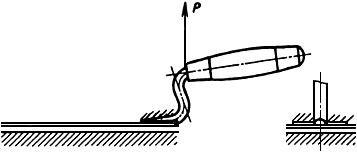 4.6. Сопротивление прокручиванию ручки и прочность соединения ручки с кронштейном (п.2.10) проверяют на специальных приспособлениях с помощью динамометра общего применения 2-го класса точности методом статической нагрузки в течение 2 мин. При проверке изделий на прочность соединения ручки с кронштейном нагрузка должна быть приложена вдоль оси ручки.4.7. Определение качества сварных соединений - методом сравнения с образцом-эталоном.4.8. Контроль металлических и окисных покрытий - по ГОСТ 9.302. Требования к внешнему виду лакокрасочного покрытия - по ГОСТ 22133.
5. МАРКИРОВКА, УПАКОВКА, ТРАНСПОРТИРОВАНИЕ И ХРАНЕНИЕ5.1. На поверхности каждой кельмы, лопатки или отрезовки, за исключением рабочей поверхности, должны быть нанесены:

- товарный знак предприятия-изготовителя;

- тип или типоразмер изделия.

Примечание. Способ нанесения указанных маркировочных знаков должен обеспечивать их сохранность в течение всего срока службы кельм, лопаток или отрезовок.

5.2. Упаковка и транспортирование кельм, лопаток и отрезовок по - ГОСТ 18088.

Допускается другая упаковка, обеспечивающая сохранность кельм, лопаток и отрезовок от механических повреждений и воздействия влаги во время транспортирования и хранения.5.3. Условия хранения кельм, лопаток и отрезовок - по группе условий хранения С ГОСТ 15150.
ПРИЛОЖЕНИЕ (рекомендуемое)ПРИЛОЖЕНИЕ 
РекомендуемоеЧерт.1. Полотно с кронштейном кельмы типа КБПолотно с кронштейном кельмы типа КБ

Исполнение 1 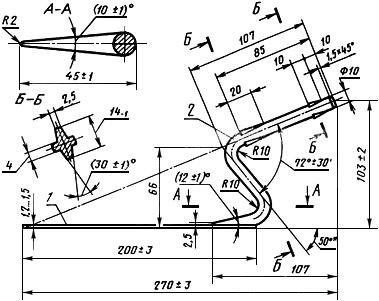 __________________
* Размеры для справок.

Масса - не более 0,36 кг. 
1 - полотно; 2 - кронштейн 

Черт.1
Черт.2. Полотно с кронштейном цельнокованные кельмы типа КБ. Исполнение 2
Полотно с кронштейном цельнокованные кельмы типа КБ

Исполнение 2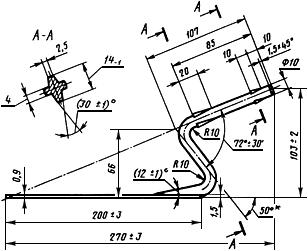 __________________
* Размеры для справок.
Черт.2Черт.3. Полотно с кронштейном кельмы типа КБ. Исполнение 3Полотно с кронштейном кельмы типа КБ

Исполнение 3 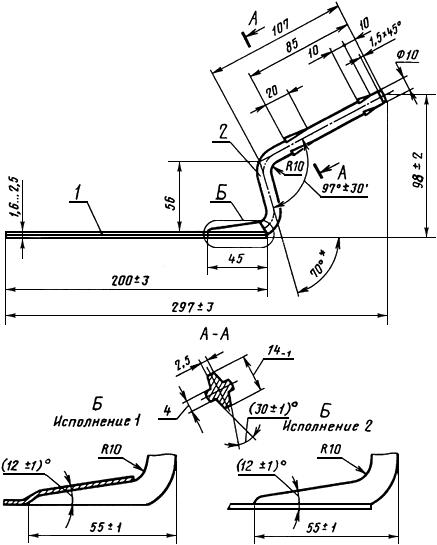 _________________* Размер для справок.1 - полотно; 2 - кронштейнМасса - не более 0,31 кг.
Черт.3Черт.4. Полотно с кронштейном кельмы типа КППолотно с кронштейном кельмы типа КП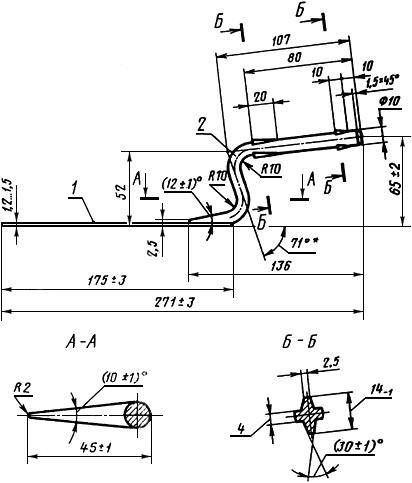 _________________* Размер для справок.
1 - полотно; 2 - кронштейнМасса - не более 0,30 кг.
Черт.4Черт.5. Полотно с кронштейном цельнокованные кельмы типа КППолотно с кронштейном цельнокованные кельмы типа КП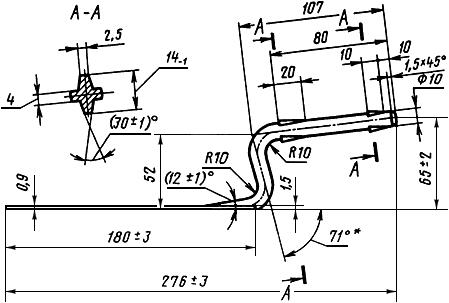 _________________* Размер для справок.


Масса - не более 0,30 кг.
Черт.5Черт. 6. Полотно с кронштейном кельмы типа КШ
Полотно с кронштейном кельмы типа КШ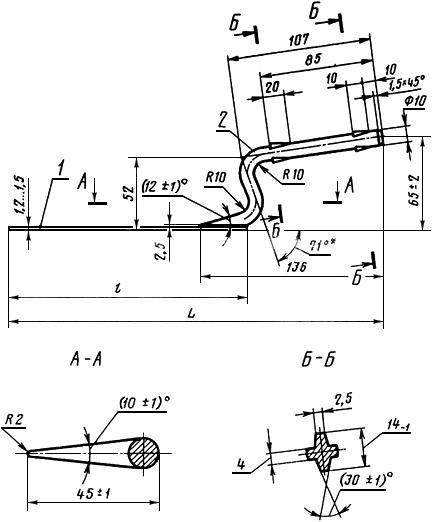 _________________* Размер для справок.
мм
Черт. 6Черт.7. Полотно с кронштейном кельмы типа КО. Исполнение 1
Полотно с кронштейном кельмы типа КО

Исполнение 1 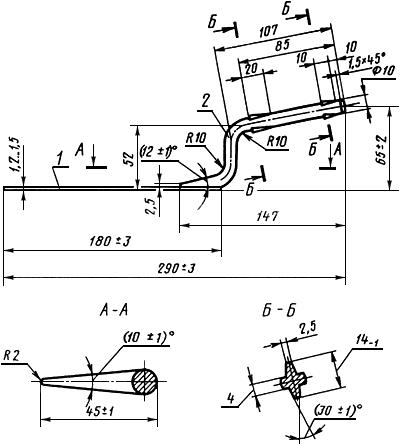 1 - полотно; 2 - кронштейн Масса - не более 0,27 кг.
Черт.7 
Черт.8. Полотно с кронштейном цельнокованные кельмы типа КО. Исполнение 2
Полотно с кронштейном цельнокованные кельмы типа КО

Исполнение 2 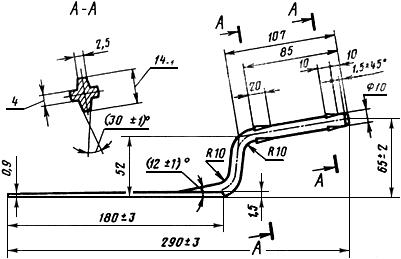 Масса - не более 0,27 кг.
Черт.8Черт.9. Полотно с кронштейном кельмы типа ЛППолотно с кронштейном кельмы типа ЛП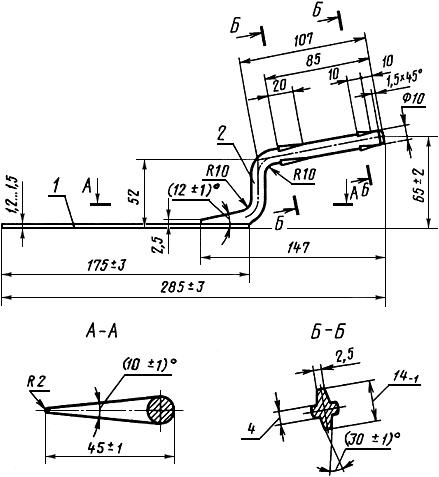 
1 - полотно; 2 - кронштейнМасса - не более 0,30 кг.
Черт.9Черт.10. Полотно с кронштейном лопатки типа ЛКПолотно с кронштейном лопатки типа ЛК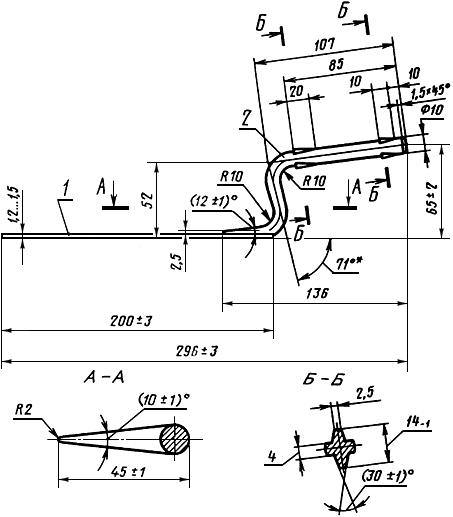 ________________* Размер для справок.
1 - полотно; 2 - кронштейнМасса - не более 0,26 кг.
Черт.10Черт.11. Полотно с кронштейном отрезовки типа ОШПолотно с кронштейном отрезовки типа ОШ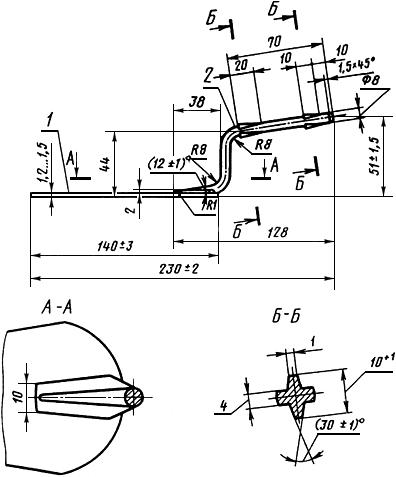 
1 - полотно; 2 - кронштейнМасса - не более 0,09 кг.
Черт.11Черт.12. Ручка для кельм типов КБ и КПРучка для кельм типов КБ и КП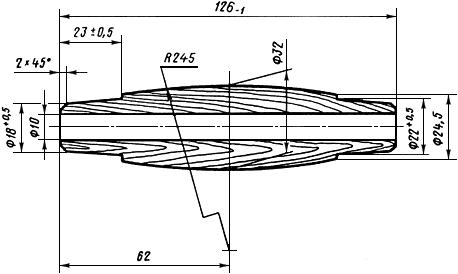 Масса - не более 0,045 кг.
Черт.12
Черт.13. Грибок для кельм типов КБ и КПГрибок для кельм типов КБ и КП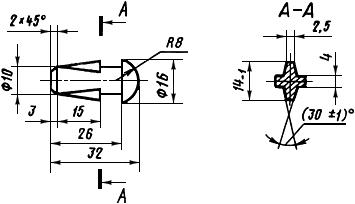 Масса - не более 0,015 кг.
Черт.13Черт.14. Ручка для кельм типов КШ, КО и лопаток типов ЛК и ЛПРучка для кельм типов КШ, КО и лопаток типов ЛК и ЛП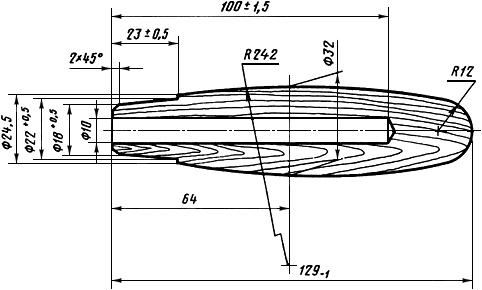 Масса - не более 0,05 кг.
Черт.14
Черт.15. Колпачок для кельм и лопатокКолпачок для кельм и лопаток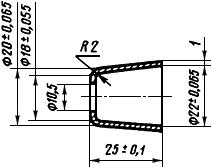 Масса - не более 0,016 кг.
Черт.15
Черт.16. Ручка для отрезовкиРучка для отрезовки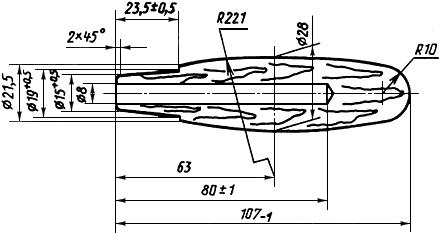 Масса - не более 0,023 кг.
Черт.16 Черт.17. Колпачок для отрезовкиКолпачок для отрезовки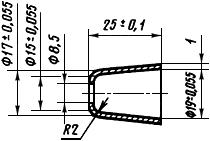 Масса - не более 0,012 кг.
Черт.17

Электронный текст документа
сверен по:
официальное издание
Строительный инструмент: Сб. ГОСТов. -
М.: ИПК Издательство стандартов, 1999Обозначение НТД, на который дана ссылкаНомер пунктаГОСТ 8.051-814.1ГОСТ 9.032-742.18ГОСТ 9.104-792.18ГОСТ 9.301-862.16ГОСТ 9.302-884.8ГОСТ 9.303-842.16ГОСТ 9.306-852.16ГОСТ 380-942.2ГОСТ 1050-882.2ГОСТ 1435-902.2ГОСТ 2283-792.2ГОСТ 2590-882.2ГОСТ 2695-832.4ГОСТ 4976-832.17ГОСТ 7417-752.2ГОСТ 9013-594.3ГОСТ 10299-802.2ГОСТ 14959-792.2ГОСТ 15150-695.3ГОСТ 16483.7-714.4ГОСТ 16523-892.2ГОСТ 18088-835.2ГОСТ 19903-742.2ГОСТ 19904-902.2ГОСТ 21996-762.2ГОСТ 22133-864.8ТипНаименованиеНазначениеКБКельма для бетонных и каменных работДля разравнивания раствора и бетонной смеси, заполнения вертикальных швов и подрезки раствора, выступающего из швовКПКельма для печных и каменных работДля разравнивания раствора, заполнения вертикальных швов и подрезки раствора, выступающего из швов; для разравнивания раствора при кладке вентиляционных и дымовых каналовКШКельма для штукатурных работДля набрасывания и разравнивания раствораКОКельма для отделочных работДля набрасывания, разравнивания раствора и выполнения других операций при производстве отделочных работЛПЛопатка для плиточных работДля нанесения и разравнивания раствора и выполнения других операций при производстве плиточных работЛКЛопатка для ксилолитовых работДля разравнивания и заглаживания ксилолитовой массы и выполнения других операций при производстве ксилолитовых работОШОтрезовка для штукатурных и плиточных работДля разделки архитектурных деталей, заделки небольших раковин, трещин и выполнения других операций при производстве штукатурных и плиточных работТипоразмер+5-10±3±3КШ132715019060КШ231214017545Наименование деталиМатериалПолотноСталь марок У7А, У8А, У9А, У10А по ГОСТ 1435 или сталь марки 65Г по ГОСТ 1050; сортамент - по ГОСТ 21996 (прочность 1П или 2П) или ГОСТ 2283.

Сталь марок У7, У7А, У8, У8А, У8ГА, У8Г по ГОСТ 1435 или сталь марки 65Г по ГОСТ 14959, сортамент - по ГОСТ 19903, точность прокатки - нормальная Б, плоскостность - нормальная ПН.Кронштейн и грибокСталь марок 20, 25, 30 по ГОСТ 1050 или марок Ст2, Ст3 по ГОСТ 380 всех степеней раскисления, сортамент - по ГОСТ 7417 или ГОСТ 2590, точность прокатки - высокая А или повышенная Б.КолпачокСталь марок 05кп, 08кп, 08пс, 08, 10кп, 10пс, 10, 15кп, 15пс, 15, 20, 20пс или 20кп по ГОСТ 1050 или сталь марок Ст3кп, Ст3пс по ГОСТ 380, сортамент - по ГОСТ 19903 или ГОСТ 19904, точность прокатки - нормальная Б, плоскостность - нормальная ПН.РучкаДревесина твердых лиственных пород и ударопрочные пластмассы типа стеклонаполненных полиамидов.Объем партии кельм, лопаток или отрезовок, шт.Ступени контроляОбъем одной выборки кельм, лопаток или отрезовок, шт.Объем двух выборок кельм, лопаток или отрезовок, шт.Приемочное числоБраковочное число91-150Первая132603Вторая34151-280Первая204014Вторая45281-500Первая326425Вторая67501-1200Первая5010037Вторая891201-3200Первая8016059Вторая12133201-10000Первая125250713Вторая1319Типоразмер кельмыМасса, кг, не более±3±3КШ12861900,30КШ22711750,27